Управління культури, національностей, релігій та охорони об’єктів культурної спадщини облдержадміністрації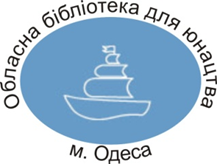 Одеська обласна бібліотека для юнацтваім. В. В. МаяковськогоСерія «Академія життя»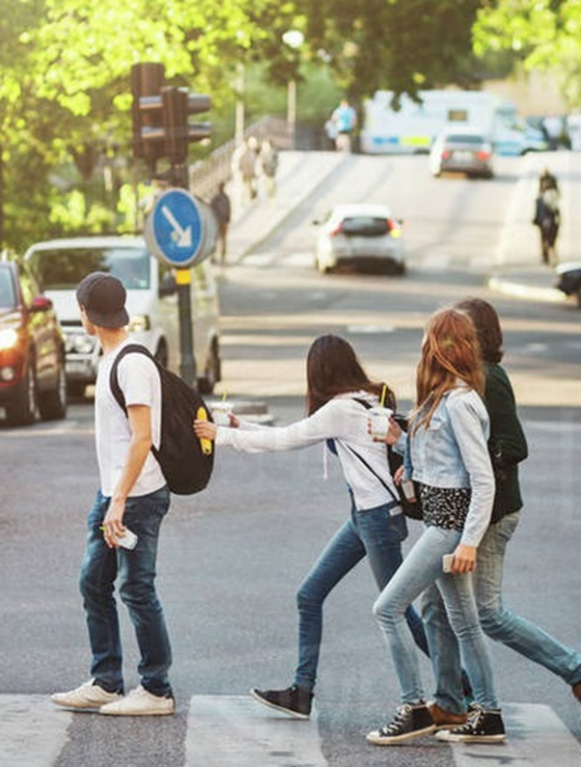 Безпека на дорозі –безпека життяМетодичні поради бібліотекарюОдеса — 2019Життя людини має дуже велику цінність. Незнання або невміння дотримуватися певних правил поведінки, необережність часто призводять до втрати не тільки здоров’я, а й життя. Таке трапляється з різних причин, але особливо тоді, коли людина потрапляє на вулицю і не дотримується її законів. Безпека на дорозі – це і є, насамперед, безпека життя. Проблема безпеки дорожнього руху виникла із появою колеса та створенням транспортних засобів, які перевозили людей та вантажі. Розкопки міста Помпеї показали, що чотири тисячі років тому вже використовувались правила дорожнього руху: збереглися дорожні знаки та дорожня розмітка. Минав час, збільшувалися швидкості, зростала кількість транспортних засобів і, разом з тим, загострювалася проблема безпеки дорожнього руху.Дані Всесвітньої організації охорони здоров’я (ВООЗ) та інших міжнародних організацій свідчать про кричущу ситуацію з безпекою дорожнього руху в більшості країн. Щороку в світі майже 1,25 мільйона гинуть саме на дорогах, таким чином, кожні 30 секунд в результаті ДТП обривається людське життя. В тому числі за статистикою, щогодини гине 9 дітей. У тридцяти випадках зі ста їхня загибель пов’язана з їхньою власною неправильною поведінкою на дорозі, а не з помилкою водія. За оцінками ВООЗ, якщо не вжити термінових заходів, то у 2030 році ДТП може стати однією з основних п’яти причин смертності людей у світі.Ситуація у світі настільки серйозна, що Генеральна Асамблея ООН прийняла рішення 2011-2020 роки оголосити Десятиліттям дій по забезпеченню безпеки дорожнього руху.На жаль, в Україні рівень смертності та травматизму внаслідок ДТП є одним із найвищих у європейському регіоні: Україна посідає п’яте місце. В Україні із 100 травмованих унаслідок ДТП гине 15-17 осіб, у Європі – 3-4, в США – 2-3 особи. Кожен третій загиблий – молода людина віком до 29 років. ДТП в Україні є першою за поширеністю причиною смерті молоді віком від 15 до 24 років та другою за поширеністю причиною смерті дітей віком від 5 до 14 років. За останній 6-річний період на дорогах України загинуло 1,4 тисяч дітей віком до 18 років. Найпоширенішим видом ДТП є наїзд на пішохода. На цей вид припадає до 50% усіх ДТП. Часто діти потрапляють в ДТП через те, що під час переходу вулиці розмовляють по мобільному телефону або ж слухають в навушниках музику, оскільки у цей час розсіюється їхня увага та вони не у змозі контролювати ситуацію на дорозі. Перехід вулиці – це лише 10-20 секунд, і тому варто на цей час припинити розмови й уважно спостерігати за дорогою.В Україні водії та пасажири ігнорують паски безпеки, зокрема лише 15 % водіїв користуються ними.Україна долучилася до Десятиліття дій з безпеки дорожнього руху на 2011–2020 рр. Кабінет Міністрів України видав Розпорядження від 14 червня 2017 р. №481-р «Про схвалення Стратегії підвищення рівня безпеки дорожнього руху в Україні на період до 2020 року». Постановою від 25 квітня 2018 р. №435 уряд затвердив «Державну програму підвищення рівня безпеки дорожнього руху в Україні на період до 2020 року».У рамках Десятиліття в усьому світі проводяться Тижні безпеки дорожнього руху. В Україні вони проходять двічі на рік (травень, листопад) за участі представників МВС, Національної поліції України, Міністерства інфраструктури України, Моторного транспортного страхового бюро України, Державного підприємства «Український науково-дослідний інститут медицини транспорту», МОЗ України, Міжнародного Благодійного Фонду «Допомоги постраждалим внаслідок дорожньо-транспортних пригод», інших державних та громадських організацій, які опікуються питаннями безпеки дорожнього руху. Як правило, закінчується Тиждень Днем пам’яті жертв на дорозі.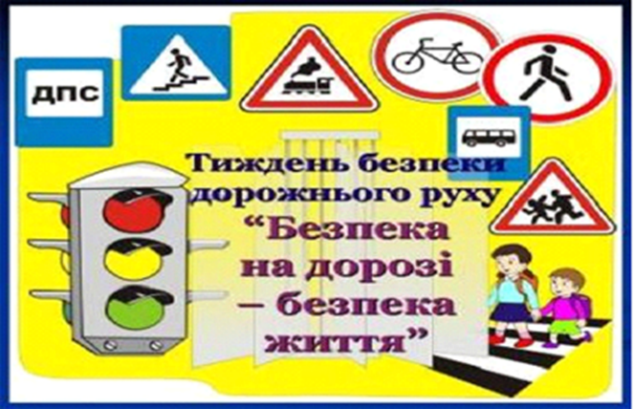 Мета Тижня: акцентувати увагу на вихованні дорожньої культури серед усіх учасників руху; донести до свідомості громадян, що безпека залежить від кожного з нас; сприяти практичній взаємодії служб та відомств, які працюють у сфері безпеки дорожнього руху, об’єднати їхні зусилля задля зменшення аварійності на дорогах; привернути увагу державних інституцій до проблеми безпеки руху. Як правило, в дорожніх пригодах найчастіше страждають непідготовлені до життя, довірливі, недосвідчені або самовпевнені діти, які, зазвичай, жодного разу не знайомились з Правилами дорожнього руху. Безперечно, Правила дорожнього руху необхідно вивчати з дитинства. Лист МОН України № 1/9-307 від 04.05.2018 «Щодо проведення Тижня безпеки дорожнього руху» видано саме з метою проведення комплексної профілактики роботи щодо запобігання дитячого дорожньо-транспортного травматизму. 16 листопада 2018 року в загальноосвітніх навчальних закладах у взаємодії з регіональними підрозділами Міністерства освіти і науки України проведено єдиний національний урок «Безпека на дорозі — безпека життя». Зменшення аварійності на дорогах має стати пріоритетом для кожного, адже стосується ця проблема кожного, а не лише водіїв.Бібліотеки долучаються до Всеукраїнського тижня безпеки руху. Інформаційно-просвітницька робота бібліотек серед підлітків має бути направлена на формування моделі безпечної поведінки та позитивного ставлення до вимог безпеки учасників дорожнього руху, на вироблення культури управління транспортними засобами; розширення інформації про причини небезпечних ситуацій на дорогах задля поглиблення знань з правил дорожнього руху; закріплення знань учнів, отриманих в школі, про правила дорожнього руху зі сторони пішохода і зі сторони водія; поглиблення та закріплення знань про безпеку руху велосипедиста, як основного виду транспорту підлітків; закріплення навиків виконання основних правил руху з метою попередження дитячого травматизму.Для бібліотечного працівника основним засобом у цій роботі, звичайно, має бути книга. Але в фондах бібліотек, особливо сільських, літератури на цю тему мало. Тому радимо оформити «полички безпеки», тематичні полиці: «Правила дорожнього руху – твої правила», стенд «Безпека життєдіяльності» чи «Здоров’я молоді – здоров’я нації» з розділом «Безпека на дорогах», інформаційний стенд-виставку «Руху правила єдині поважати всі повинні!», «Твій друг – безпечний рух». Тут можна використати різну інформацію, роздрукувавши з Інтернету, пам’ятки, фото тощо.Бібліотека сама створює інформаційні матеріали, наприклад, пам’ятки про дотримання правил дорожнього руху: «Увага! Дорога», «Не ігноруй правила дорожнього руху», «Щоб жити, я маю знати», їх можна розповсюджувати на заходах.У попередженні дорожньо-транспортного травматизму важливу роль відіграє робота з батьками з роз’яснення дітям Правил дорожнього руху при перетині залізничних переїздів та доцільності використання пасків безпеки, дитячих крісел, світлоповертаючих елементів (флікерів), прищеплення дітям навичок дисциплінованості на вулицях і дорогах тощо. Приклад старших є для дітей кращим методом виховання.Для батьків пропонуємо проводити лекції, бесіди-консультації, тренінги, круглі столи та ін. заходи за участі працівників дорожньої поліції: «Дисципліна дорослих на вулиці – запорука безпеки дитини», «Безпека для вас і ваших дітей: безпека на дорозі», «Відповідальні батьки», «Флікер – ефективний засіб особистої безпеки пішоходів!» тощо. Батькам важливо знати і про відповідальність при порушенні Правил дорожнього руху, про права та обов’язки громадян-учасників дорожнього руху.Бібліотека може ініціювати круглі столи, присвячені безпеці на дорогах, на регіональних рівнях: «Попередження дорожньо-транспортного травматизму серед дітей шкільного віку», «Дитина і дорожній рух», «Знання на дорозі – безпека підростаючого покоління», «З турботою про найдорожче», «Безпека дорожнього руху: хто подбає про життя людей?». Для участі запросити представників влади, працівників патрульної поліції, батьків, вчителів, пресу, громадські організації.Протягом року радимо проводити в бібліотеці Дні безпеки «Подбай про свою безпеку». Один із Днів присвятити темі «Я ж не з тих, хто переходить на червоне світло», і провести такі заходи: годину безпеки «Школа вуличних наук», вернісаж тематичних малюнків, плакатів, стіннівок на тему: «Ні дня без Правил дорожнього руху», показ відеофільмів на тему тощо. Соціальна інформаційна кампанія «Стривай!» створила 5 анімаційних музичних роликів про 5 головних факторів ризику в ДТП, які в Україні та світі є найпоширенішими. Ролики озвучив один із найпопулярніших в Україні артистів Михайло Хома (фронтмен гурту DZIDZIO): «Перевищення швидкості», «Водіння напідпитку», «Автокрісла», «Використання мотошоломів», «Паски безпеки». Переглянути ролики можна за посиланням:http://raybori.gov.ua/2018/08/15/sotsialna-informatsiyna-kampaniya-z-bezpeki-dorozhnogo-ruhu-strivay-video/ Також можна переглянути відеоролик «Місячник з безпеки дорожнього руху» за посиланням: https://www.youtube.com/watch?v=2WCNFmSQyOw .  Радимо під час заходів переглянути художній короткометражний фільм «Павук», де добре показано, як і пасажир може стати причиною ДТП. І взагалі зачеплена тема необдуманих дій, жартів, які так полюбляють школярі.В рамках Всеукраїнського тижня безпеки руху для підлітків можна провести: бесіду-презентацію «Безпека та правила дорожнього руху» за публікаціями з Інтернету, бесіду-вікторину «Життя — це наш безцінний скарб. Тож не залиш його без барв», театралізовану гру-виставу «Твій друг – безпечний рух», вікторини «Хто краще знає правила дорожнього руху», «Вчимося розуміти мову дороги», «Майбутні водії», позакласний захід «Безпека на дорозі – безпека життя», гру-тренінг «Заборонено – Дозволено», квест «У пошуках зеленого світла» тощо. Також можна організувати зустрічі з працівниками патрульної поліції. Наприклад, запросити їх на лекцію-бесіду «Безпека на дорогах залежить від кожного!», яку завершити флешмобом: діти разом з патрульними розписують тротуари поруч із пішохідними переходами корисними порадами: «Зніми навушники», «Сховай телефон», «Чекай на зелене світло». Або на бесіду-тренінг «Безпека на дорозі – вбережи своє життя» про Правила дорожнього руху, основні права пішоходів, велосипедистів і пасажирів, яку можна завершити тематичними інтелектуальними іграми, у ході яких діти вчитимуться мислити та виходити з нетипової ситуації (Приклади в Додатку).Підлітків можна залучати до профілактичних акцій — «Захистись – засвітись», «Живи цікаво та безпечно», «Помітний школяр».Серед активних форм роботи — сюжетно-рольова гра «Я безпечний пішохід», учасники якої вивчають основні знаки, як правильно переходити вулицю по пішохідному переходу і на що потрібно звернути увагу, щоб не стати жертвою дорожньо-транспортної пригоди. Також можна провести сюжетно-рольові ігри «Перехрестя», «Водії та пішоходи», «Оціни вчинок», «Дорожні знаки», «Ми їдемо на автобусі», «Безпечні та небезпечні вулиці та дороги», «По вулиці обережно іди і тільки там, де треба, переходь її».  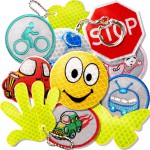 Розігрування ситуацій «Пригоди на дорозі», «Пішохідний перехід», «Зупинка», «Перехрестя», «Машини на дорозі», дидактичні ігри «Дорожнє лото», «Безпечно – небезпечно», «Я — учасник дорожнього руху», «Дорожньо-транспортні пригоди» будуть доповненням до бесід, уроків на цю тему.Підлітків можна залучити до інтерактивної презентації-тренінгу «Формування навичок безпечної поведінки на дорозі». Створити декілька станцій під загальною назвою «Безпечний шлях у життя починається з правил безпеки». На кожній з них їм буде надана можливість ознайомитись із правилами поведінки у разі настання нестандартних ситуацій на дорозі, зрозуміти, як себе поводити та отримати базові знання з домедичної допомоги.Як допомоги постраждалим унаслідок дорожньо-транспортних пригод можна дізнатися на тренінгах «Надання медичної допомоги постраждалим при ДТП», «Знаю, вмію, врятую» за участі медпрацівників, які проведуть практичні навчання з домедичної допомоги. Зацікавить підлітків і конкурс на кмітливість, на знання правил дорожнього руху. Бажано залучати читачів до всеукраїнських, обласних, районних (міських) конкурсів. Наприклад, в минулому році в рамках Тижня безпеки дорожнього руху відбувся Всеукраїнський конкурс фото- та відеоробіт «Молодь за безпеку дорожнього руху» за ініціативи Міжнародного благодійного фонду «Допомоги постраждалим при ДТП», під егідою Міністерства освіти та науки, за підтримки Моторного (транспортного) страхового бюро, ДП «Український науково-дослідний інститут медицини транспорту», МОЗ України та інших зацікавлених відомств та організацій. На електронну адресу оргкомітету надійшло понад 600 робіт, авторами яких стали учні загальноосвітніх шкіл, вихованці позашкільних навчальних закладів, студенти, члени молодіжних гуртків. Переглянути роботи учасників конкурсу можна на сайті Міжнародного благодійного фонду «Допомоги постраждалим внаслідок дорожньо-транспортних пригод» http://dopomogadtp.com/ua / (у розділі Конкурс) та за посиланням:http://dopomogadtp.com/ua/vseukrayins-ky-j-konkurs-molod-za-bezpeku-dorozhn-ogo-ruhu/ .Роботи учасників можна використати на бібліотечних заходах.Нині проходить новий цікавий та корисний дистанційний Всеукраїнський конкурс – «Безпека на дорозі». Це освітній проект «Всеосвіти», який допоможе якісно та швидко перевірити знання учнів. Взяти участь у конкурсі може кожен бажаючий. Завдяки зрозумілій інструкції ви без проблем зможете зареєструватися та увійти в «Кабінет конкурсу», а також додати учасників для проходження конкурсу. Кожний учасник зможе не лише перевірити власні знання з Правил дорожнього руху, але й дізнатись іншу важливу інформацію завдяки «Роботі над помилками», яка автоматично проводиться після внесення всіх відповідей. Конкурс складається з блоків тематичних питань, які охоплюють вміння орієнтуватися на вулиці за допомогою дорожніх знаків, а також систему правил поведінки під час дорожньо-транспортних ситуацій.Участь в конкурсі допоможе вчителям та бібліотечним працівникам створити оригінальну програму виховної години та провести корисний для ознайомлення позакласний захід. А батьки зможуть впевнитись, чи достатньо їхня дитина знає Правила дорожнього руху і наскільки швидко знаходить відповіді на питання, від яких залежить безпека у реальному житті. https://vseosvita.ua/olympiad/s2/index .Бібліотеки разом з партнерами можуть розробляти просвітницькі проекти регіонального рівня або брати участь у інших проектах. Наприклад, під назвою «Правила дорожньої безпеки знай і в біду не потрапляй». Для прикладу, діє соціальний проект «Безпека на дорозі» (Фонд Ігоря Хомінця «Знай більше», Херсонська обл., м. Каховка), який має на меті:- Виховання дисципліни учасників дорожнього руху, мотивація неухильного дотримання ними Правил дорожнього руху;- Розширення системи знань і практичних навичок безпечної поведінки на дорозі;- Підвищення інформованості учасників дорожнього руху про наслідки порушення Правил дорожнього руху;- Залучення уваги громадськості до проблеми підвищення безпеки дітей і молоді на дорогах. Завдання проекту:- Навчити дітей та молодь навичкам безпечної поведінки на вулицях і дорогах;- Посилити профілактику дорожньо-транспортного травматизму;- Підвищити якість і рівень знань з основ дорожньої безпеки, надання першої домедичної допомоги потерпілим в результаті ДТП;- Привернути увагу громадськості до питань інформування, навчання та виховання дітей основам дорожньої безпеки;- Активізувати творчі і розумові здібності дітей і підлітків;- Підвищити загальний рівень культури всіх учасників дорожнього руху.«Безпечні дороги» – соціально-інформаційний проект медіахабу «Твоє Місто», за участі соціальної ініціативи УГКЦ «Хтось не зробить» та Патрульної поліції Львівщини. У рамках кампанії проводились дискусії, навчання, тренінги для дітей, водіїв та пішоходів, а також масштабна просвітницька кампанія в медіа.Мережа АЗК «ОККО» з 2014 року реалізує щорічний соціальний проект «Благаю, живи! Безпека на дорозі», спрямований на промоцію відповідальної поведінки учасників дорожнього руху на автошляхах України. Цього року компанія закликає водіїв та пішоходів відмовитися від використання смартфонів та інших ґаджетів під час дорожнього руху.Сьогодні, навчаючи дітей та підлітків правилам дорожнього руху, ми всі разом закладаємо надійний фундамент їхнього майбутнього безпечного життя.Інтернет-ресурси, які можна використати при підготовці бібліотечних заходів.Безпека дорожнього руху: добірка матеріалів з Бібліотеки «На Урок». Корисні матеріали для проведення Тижня безпеки дорожнього руху  [Електронний ресурс] – Режим доступу: https://naurok.com.ua/post/bezpeka-dorozhnogo-ruhu-dobirka-materialiv-z-biblioteki-na-urok. – Заголовок з титулу екрану. – Дата звернення: 26.03.2019. – Мова укр.   Безпека на дорозі (Презентація) [Електронний ресурс] – Режим доступу: https://erudyt.net/vixovni-zaxodi/tyzhden-bezpeky-dorozhnoho-ruhu/bezpeka-na-dorozi-prezentatsiya.html. – Заголовок з титулу екрану. – Дата звернення: 26.03.2019. – Мова укр.Вікторина (питання) з правил дорожнього руху «Безпека на дорозі» [Електронний ресурс] – Режим доступу: http://www.myshared.ru/slide/1170339/. – Заголовок з титулу екрану. – Дата звернення: 27.03.2019. – Мова укр.    Гра-вікторина по станціях. «Знай правила дорожнього руху» [Електронний ресурс] – Режим доступу: http://static.klasnaocinka.com.ua/uploads/editor/8748/528114/sitepage_62/files/gra_viktorina.pdf. – Заголовок з титулу екрану. – Дата звернення: 27.03.2019. – Мова укр.Основні правила поведінки на дорозі та у транспорті [Електронний ресурс] – Режим доступу: http://kyiv-oblosvita.gov.ua/poradi/batko/67-batkam-statti/591-osnovni-pravila-povedinki-na-dorozi-ta-u-transporti. – Заголовок з титулу екрану. – Дата звернення: 27.03.2019. – Мова укр.Позакласний захід «Безпека на дорозі – безпека життя». Інтерактивна гра «Найрозумніший пішохід» [Електронний ресурс] – Режим доступу: https://naurok.com.ua/pozaklasniy-zahid-bezpeka-na-dorozi-bezpeka-zhittya-interaktivna-gra-nayrozumnishiy-pishohid-1471.html. – Заголовок з титулу екрану. – Дата звернення: 25.03.2019. – Мова укр.Презентація до уроку «Безпека на дорозі. Ти – пішохід» [Електронний ресурс] – Режим доступу: https://super.urok-ua.com/prezentatsiya-do-uroku-bezpeka-na-dorozi-ti-pishohid/.  – Заголовок з титулу екрану. – Дата звернення: 25.03.2019. – Мова укр. Сценарій «Безпека руху на дорозі» [Електронний ресурс] – Режим доступу: https://naurok.com.ua/scenariy-bezpeka-ruhu-na-dorozi-13287.html. – Заголовок з титулу екрану. – Дата звернення: 26.03.2019. – Мова укр.Твій друг – безпечний рух. Методичні поради бібліотекарові з популяризації правил дорожнього руху серед дітей [Електронний ресурс] – Режим доступу: http://zobd.zp.ua/dokum/metod/2018/%D0%A2%D0%B2%D1%96%D0%B9%20%D0%B4%D1%80%D1%83%D0%B3%20-%20%D0%B4%D0%BE%D1%80%D0%BE%D0%B6%D0%BD%D1%96%D0%B9%20%D1%80%D1%83%D1%85.pdf. – Заголовок з титулу екрану. – Дата звернення: 26.03.2019. – Мова укр.Додатки. «Мозковий штурм». Кожній команді по черзі пропонується 10 запитань, які передбачають коротку відповідь. Члени команди повинні відповідати досить швидко. Відповідає той, хто знає відповідь.І команда.1. Частина дороги, призначена для руху пішоходів через проїжджу частину… (пішохідний перехід).2. Особа, яка керує транспортним засобом… (водій).3. Написи та лінії на проїжджій частині… (дорожня розмітка).4. Пристрій для регулювання руху в певних напрямках… (світлофор).5. Дорожня розмітка може бути двох видів, а саме: горизонтальна та… (вертикальна).6. Для введення обмежень в русі застосовують … (заборонні дорожні знаки).7. Пішохідний світлофор, на відміну від звичайного, має тільки … (два сигнали — червоний та зелений).8. Загальною ознакою попереджувальних дорожніх знаків є … (трикутник з червоною облямівкою та білим фоном).9. Працівник патрульної поліції, який регулює дорожній рух… (регулювальник).10. Транспорт, який стоїть обходити тільки… (позаду).ІІ команда.1. Нормативний документ, який встановлює порядок дорожнього руху на всій території України… (Правила дорожнього руху).2. Учасниками дорожнього руху є: водій, пішохід та… (пасажир).3. Чорні та білі лінії та смуги, нанесені на стовпи та огорожі … (вертикальна дорожня розмітка).4. Світлофор з символами людини… (пішохідний світлофор).5. Інформують про розміщення об’єктів сервісу… (знаки сервісу).6. Звичайний світлофор має три сигнали, а саме: червоний… (жовтий та зелений).7. Дорожня розмітка може бути двох видів, а саме вертикальна та … (горизонтальна).8. Загальною ознакою заборонних знаків є… (коло з червоною облямівкою та білим фоном).9. За розташуванням розрізняють два види світлофорів, а саме: горизонтальні та … (вертикальні).10. Особа, яка перебуває у транспорті, проте не керує ним… (пасажир).Конкурс «Виправ помилки». Кожній команді по черзі пропонують речення з помилками. Помилки треба знайти та виправити. Якщо команда не відповідає, то шанс відповісти отримує друга команда. (Якщо помилку тільки знайшли – 0,5 балів, помилку виправили – 1,0 балів). Текст1. Учасниками дорожнього руху є: автомобіль, пасажир та водій. (Пішохід)2. Пішохід – людина, яка використовує транспортний засіб і знаходиться у ньому, але не причетна до керування ним. (Пасажир)3. Горизонтальна розмітка наноситься на стовпи та огорожі, а вертикальна – на дорогу та бордюри. (Навпаки)4. Заборонні знаки мають загальну ознаку – трикутник з червоною смугою та білим чи жовтим фоном всередині. (Коло)5. Пішохідні світлофори мають три сигнали з силуетом людини, а саме: червоний, жовтий та зелений. (Два сигнали, жовтий відсутній)6. Інформаційно-вказівні знаки мають загальну ознаку – коло з червоною смугою та білим фоном всередині. (Заборонні)7. Щоб перевозити людей у кузові автокрана необхідне посвідчення водія категорії «С». (Не можна перевозити людей у кузові автокрана)8. Транспортний засіб, що стоїть, необхідно обійти спереду, переконавшись, що водій не починає рух. (Транспортний засіб необхідно обходити позаду)9. Заборонні знаки інформують учасників дорожнього руху про розташування об’єктів обслуговування. (Знаки сервісу)10. Розрізняють три види дорожньої розмітки: горизонтальна, вертикальна, пішохідна. (Два види дорожньої розмітки, пішохідна – це вид горизонтальної розмітки)Конкурс «Крокодил». Всім знайома гра. Капітанам (як варіант – просто представнику від команди) дають список понять та термінів з теми. Завдання – без жодного слова, за допомогою рухів, міміки і жестів показати своїй команді дані слова. Дається 1 хвилина. Команда 1Водій. Зебра. Велосипедист. Світлофор. Пішохід. Регулювальник. Шлагбаум.Команда 2Перехрестя. Підземний перехід. Свисток. Дорожній знак. ДТП (аварія). Мотоцикл. Пасажир.Конкурс «Дорожній міні-практикум». За одну хвилину команда повинна вказати тип та назву знаку, що зображений на малюнку. (Малюнки приготувати заздалегідь: по 4 знаки на команду).Конкурс капітанів. Гра «Хто такий? Що таке?».Грає капітан команди. За одну хвилину гравець повинен пояснити якомога більше слів, які йому будуть пропонувати.(Оцінювання: 1 бал за вірне пояснення. Максимальна кількість балів – кількість вірних пояснень за одну хвилину).По 8 понять:1. Пішохід. (Учасник дорожнього руху поза транспортним засобом).2. Водій. (Учасник дорожнього руху, який керує транспортним засобом).3. Дорожня розмітка. (Зображення на дорозі, бордюрі чи дорожніх спорудах).4. Пасажир. (Учасник дорожнього руху, який знаходиться у транспортному засобі, але не причетний до керування ним).5. Дорожній знак. (Інформація для учасників дорожнього руху).6. «Зебра» на дорозі. (Горизонтальна дорожня розмітка).7. Заборонний знак. (Запроваджує чи скасовує обмеження в русі).8. Світлофор. (Пристрій для регулювання дорожнього руху).9. Таблички до дорожніх знаків. (Уточнюють чи обмежують дію знаку).10. Правила дорожнього руху. (Нормативний документ, що встановлює порядок дорожнього руху на певній території).11. Пішохідний світлофор. (Пристрій, що регулює рух пішоходів).12. Регулювальник. (Працівник патрульної поліції, що регулює рух на дорозі, з посвідченням та відповідною екіпіровкою).13. Учасники дорожнього руху. (Водій, пасажир, пішохід).14. Сигнали світлофора. (Зелений, жовтий, червоний).15. Попереджувальний дорожній знак. (Попередження про небезпечну ділянку дороги).16. Дорожньо-транспортна пригода. (Подія, що сталася під час руху транспортного засобу, внаслідок якої загинули або поранені люди чи завдані матеріальні збитки).Гра «Ерудит». Команди одержують завдання – кросворди. Вони однакові для кожної команди. На розв’язування дається 3 хвилини. Команда, яка перша виконає завдання, отримує 1 бонусний бал.Кросворд «Дорожній рух». Розв’язавши цей кросворд, ти відгадаєш назву головного учасника дорожнього руху 1. Зручне для їзди покриття на дорогах. 2. Найважливіший механізм в автомобілі. 3. Потужна машина для утрамбовування покриття на дорогах. 4. Яма на твердому покритті дороги. 5. Матеріал, з якого виготовляються колеса для автомобілів. 6. Автомобіль з великою кількість місць. 7. Смугастий перехід для пішоходів. 8. Людина, яка керує автотранспортом. 9. «Круглі ноги» машини. 10. Пристрій для припинення руху автомобіля.Кросворд з теми «Правила дорожнього руху (ПДР)» з відповідями знайдете за посиланням: http://spisok-literaturi.ru/cross/kategorii-gotovyh-crossvordov/pravila-dorozhnogo-dvizheniya-pdd/pravila-dorozhnogo-ruhu-pdr-ukr.html. В кінці даного кросворду є посилання на інші кросворди на тему: «Загадки», «История правил дорожного движения (ПДД)», «Общий», «Определения».«Правильно – неправильно»Подивіться на картинки і скажіть чи є правильні варіанти дій: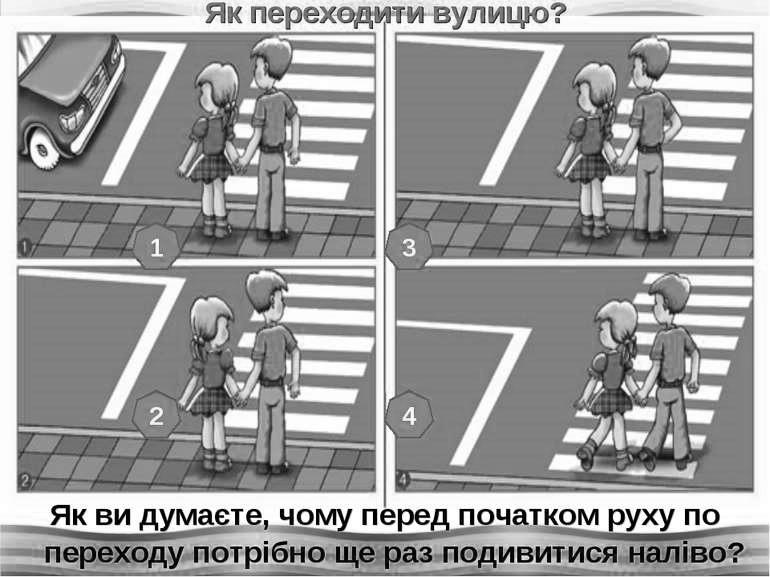 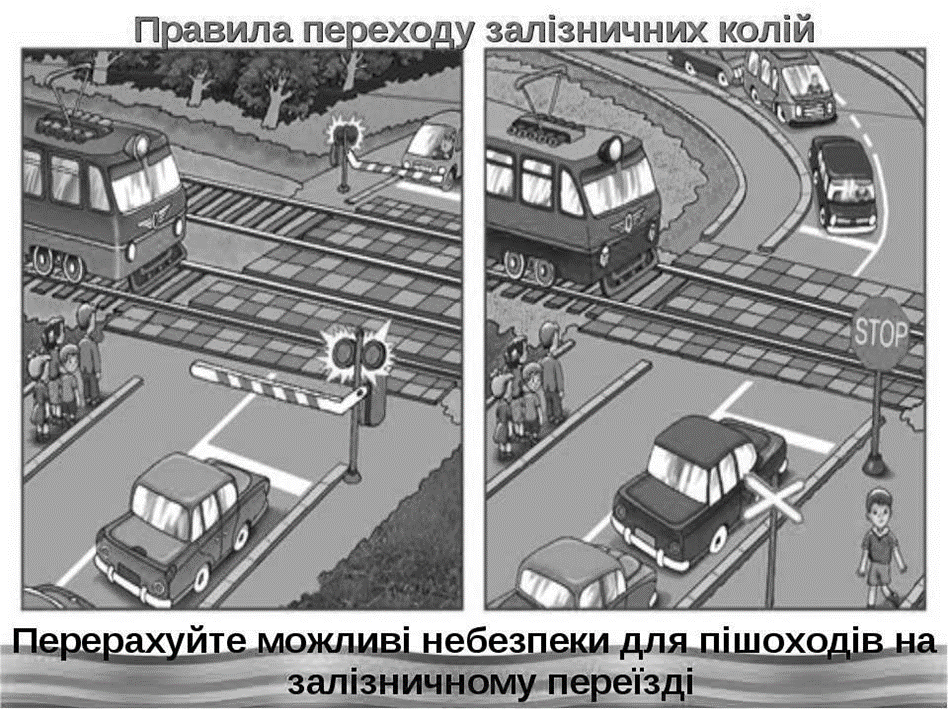 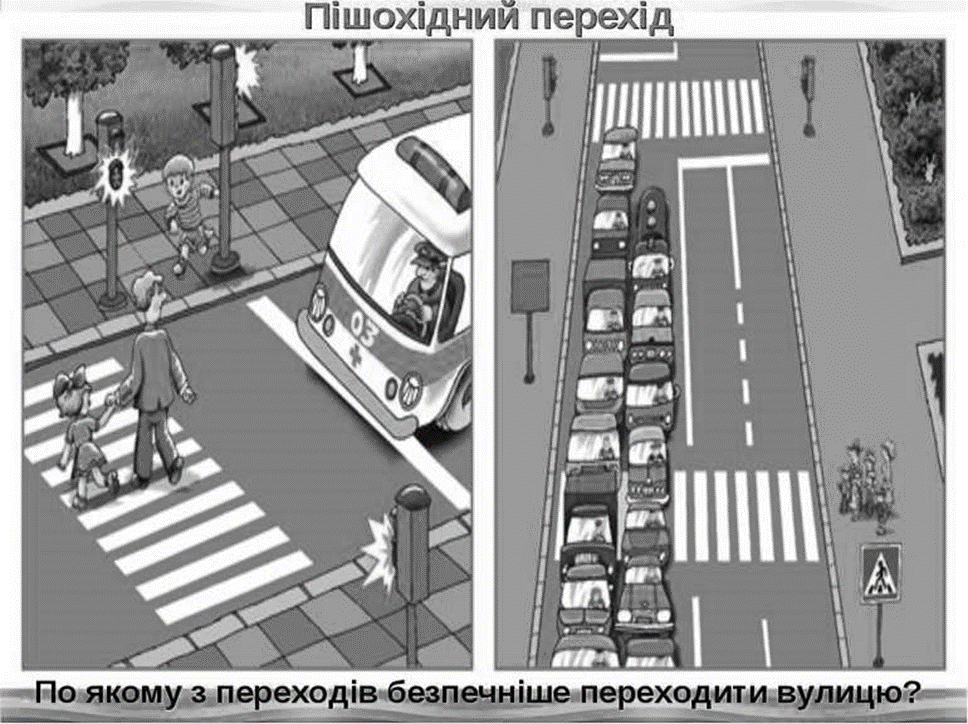 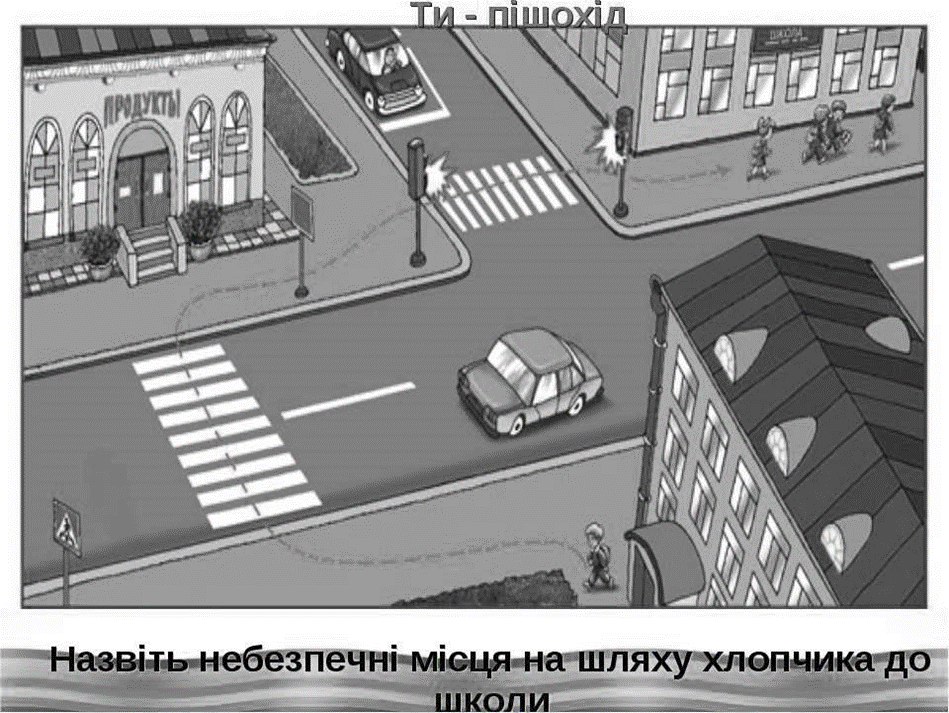 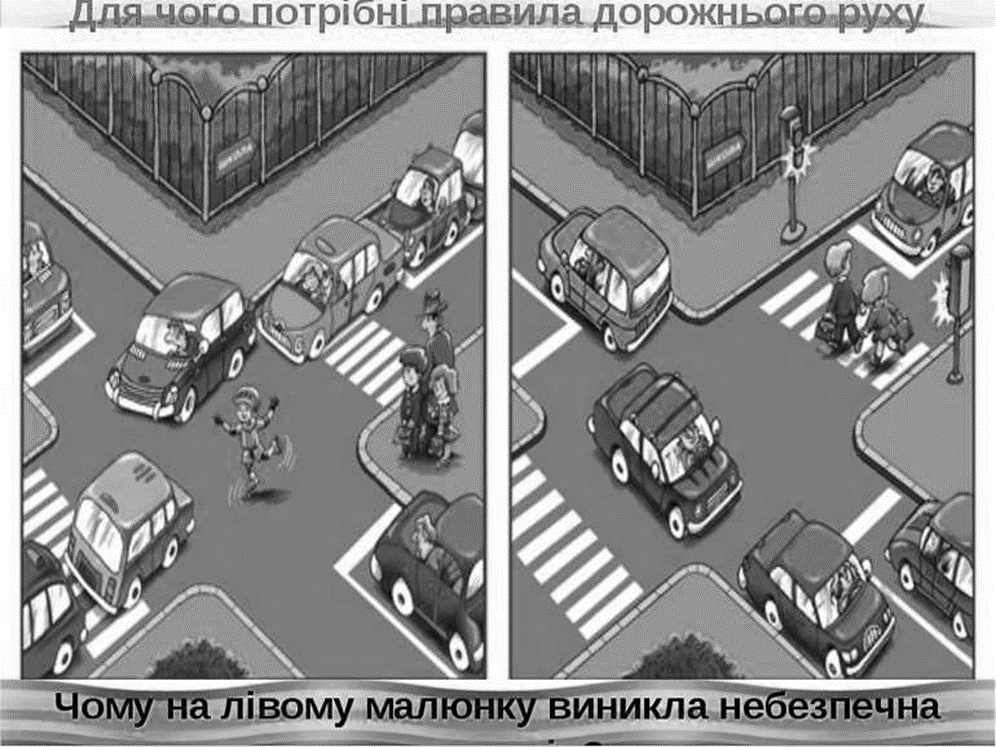 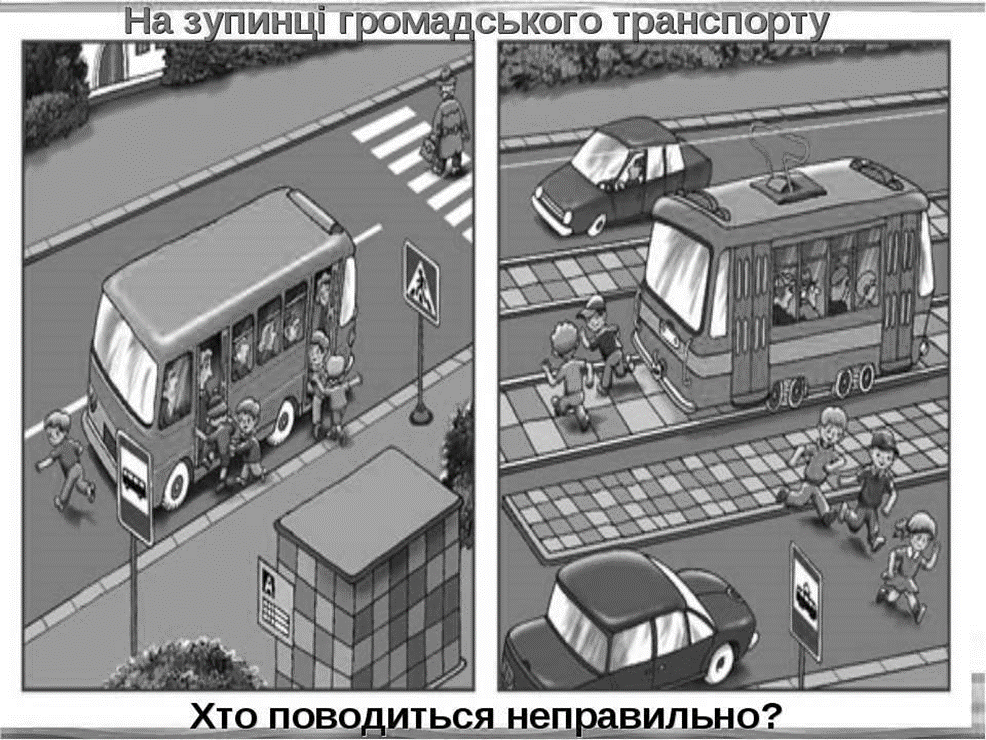 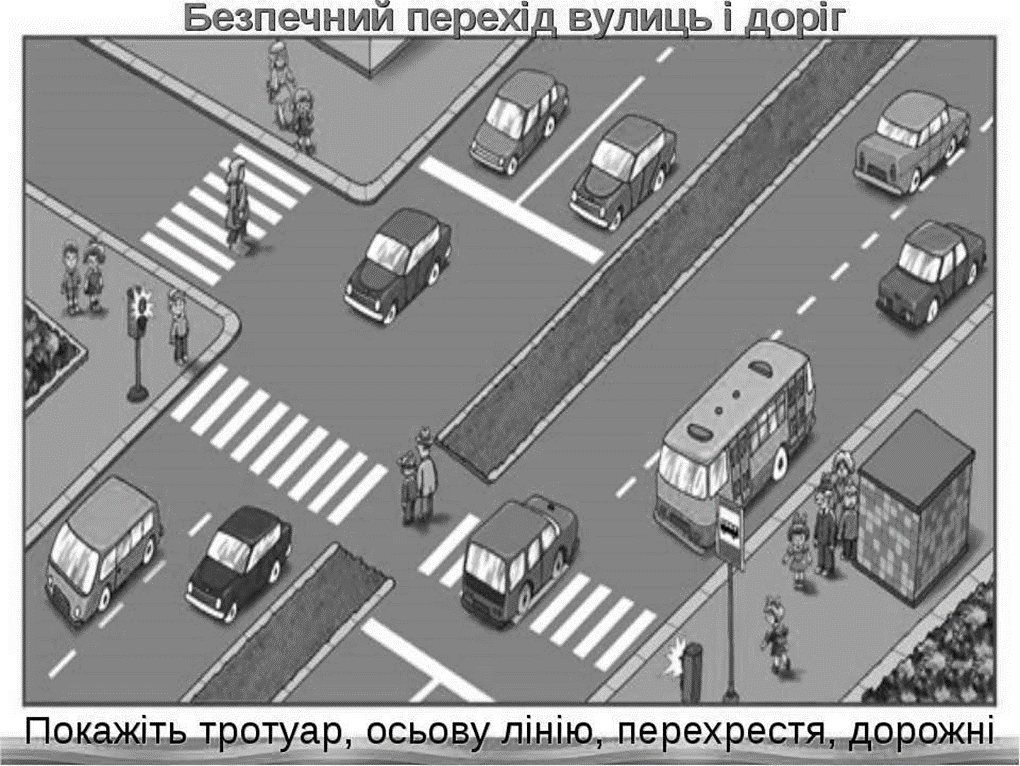 Управління культури, національностей, релігій та охорони об’єктів культурної спадщини Одеської обласної державної адміністраціїОдеська обласна бібліотека для юнацтва ім. В. В. МаяковськогоНауково-методичний відділ«Безпека на дорозі – безпека життя»Серія «Академія життя»Методичні поради Підготувала: Т. М. Петелько,зав. науково-методичного відділомРедактор: В. В. ФоменкоВідповідальний за випуск:О. А. ЧоловськаМатеріали містять методичні поради з проведення Всеукраїнського тижня безпеки дорожнього руху, який проводиться в Україні у рамках Десятиліття дій з безпеки дорожнього руху на 2011–2020 рр. Пропонуються різноманітні заходи для юнацтва, в т. ч. ігрові, даються посилання на корисні інтернет-ресурси, приклади ігрових, конкурсних завдань. Їх можуть використати як бібліотекарі, так і вчителі при проведенні позакласних заходів за темою.